UNIWERSYTET WARMIŃSKO-MAZURSKI W OLSZTYNIE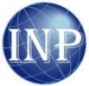 INSTYTUT NAUK POLITYCZNYCH10-007 Olsztyn, ul. F. Szrajbera 11, pok. 226; tel./fax (089) 5270801; tel. 5246366
e-mail: inp@uwm.edu.pl    http://www.uwm.edu.pl/inp
Olsztyn, 28.03.2015 r.Propozycje do Rezolucji XIII Forum Parlamentów Regionalnych Południowego Bałtyku 19–21 kwietnia 2015 r. pod przewodnictwem Rady Wolnego i Hanzeatyckiego Miasta Hamburga, Niemcy„Współpraca świata nauki i szkolnictwa wyższego w regionie Morza Bałtyckiego”1. reprezentuje pogląd, że:- należy dążyć do wzrostu powiązań sieciowych pomiędzy uczelniami wyższymi regionu Morza Bałtyckiego, szczególnie tych przecinających zewnętrzną granicę Unii Europejskiej;- środowisko naukowe regionu Morza Bałtyckiego powinno inicjować i rozwijać dyskurs naukowy i publiczny dotyczący współpracy transgranicznej państw członkowskich Unii Europejskiej i jej sąsiadów; - współczesne wyzwania i zagrożenia bezpieczeństwa państw regionu Morza Bałtyckiego zmuszają środowiska naukowe do wspólnego poszukiwania rozwiązań zwiększających bezpieczeństwo regionu.2. dostrzega pilną potrzebę:- pogłębiania współpracy nie tylko pomiędzy uczelniami, ale i tworzenia międzyuczelnianych/międzynarodowych zespołów naukowo-badawczych dedykowanych prowadzeniu badań w określonych dziedzinach nauki;- koordynacji działań poszczególnych uczelni mających na celu wpływanie na regionalne władze samorządowe w celu intensyfikacji współpracy jednostek samorządu terytorialnego z ośrodkami akademickimi w basenie Morza Bałtyckiego;- podjęcia kompleksowych badań w zakresie diagnozy stanu bezpieczeństwa państw regionu Morza Bałtyckiego oraz opracowania propozycji konkretnych rozwiązań adekwatnych do zagrożeń XXI wieku.3. w związku z tym postrzega konieczność:- tworzeniu mechanizmów wymiany studentów oraz kadry naukowej i dydaktycznej pomiędzy poszczególnymi ośrodkami akademickimi regionu Morza Bałtyckiego;- wsparcia badań dotyczących współpracy transgranicznej i międzyregionalnej;- dostrzeżenia unikalności regionu Morza Bałtyckiego jako obszaru predestynowanego do odgrywania roli laboratorium współpracy Unii Europejskiej z sąsiadami pozostającymi poza Wspólnotą;- pogłębienia współpracy ośrodków akademickich w zakresie badań nad bezpieczeństwem europejskim;- interdyscyplinarnego podejścia do kwestii stanu bezpieczeństwa państw regionu Morza Bałtyckiego poprzez analizę strategii bezpieczeństwa narodowego wszystkich państw regionu oraz opracowanie Strategii Bezpieczeństwa regionu Morza Bałtyckiego- podjęcia inicjatyw naukowych zwiększających wiedzę na temat istnienia i charakteru zagrożeń bezpieczeństwa państwa poprzez przygotowanie Raportu nt. bezpieczeństwa w regionie Morza Bałtyckiego, w tym bezpieczeństwa trans granicznego;- intensyfikacji badań pod kątem możliwych zagrożeń o charakterze asymetrycznym w regionie Morza Bałtyckiego;- podjęcia wysiłku w celu stworzenia międzynarodowych zespołów naukowych i eksperckich powołanych do badań multidyscyplinarnych z zakresu soft security;- podjęcia inicjatyw uświadamiających i edukacyjnych skierowanych do studentów oraz społeczności lokalnych na temat zagrożeń bezpieczeństwa państw regionu;- intensyfikacji badań dotyczących rozwoju społeczeństwa obywatelskiego w kontekście rozwoju nowych technologii. 4. apeluje do rządów szczebla regionalnego i narodowego oraz Komisji Europejskiej o:- wydzielenie odpowiednich środków finansowych na:wspieranie współpracy transgranicznej uczelni wyższych, szczególnie w odniesieniu do współpracy przebiegającej na zewnętrznych granicach Unii Europejskiej;podjęcie wspólnych z samorządami, uczelniami  i społecznościami lokalnymi przedsięwzięć na rzecz edukacji dla bezpieczeństwa;podjęcie wspólnych z samorządami, uczelniami i społecznościami lokalnymi przedsięwzięć na rzecz edukacji obywatelskiej i e-demokracji.Przygotowali: prof. dr hab. Arkadiusz Żukowski we współpracy z dr. hab. Marcinem Chełminiakiem, dr. Wojciechem Kotowiczem i dr. Krzysztofem Żęgotą